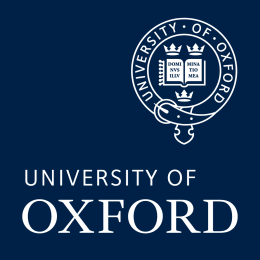 1	IntroductionThe University has a data quality and data quality assurance policy approved by Council to ensure that the quality of the data it produces complies with internal and external requirements. Human Resources is required to have its own data quality policy aligned with the University’s policy, and to add its own requirements.High-quality data is the result of creating a culture that understands the importance of data accuracy and that is embedded in the organisation’s operational, performance and governance arrangements. Such a culture needs the correct processes, systems, responsibilities and training to be in place, and this policy is part of those requirements.2	PurposeThe aim of the Staff data quality policy is to mitigate the risks identified in section 5 (below), and to support the University’s overarching data quality policy. The policy should ensure that Human Resources collects and produces data that accords with the University’s high data quality standards.The audit committee of a higher education institution (e.g. Oxford University’s Data Assurance Group – DAG) needs to be assured that the institution’s management has assessed the risks posed by data accuracy and availability, and taken appropriate mitigation actions. A data assurance risk register will be used for this purpose. In addition, care will be taken to guarantee the accuracy, validity, reliability, timeliness, relevance and completeness of the data, as well as compliance where required.3	ScopeHuman Resources collects and produces data that is used by other University departments to create its own reports for use both within and outside the University. Human Resources also uses data that is provided by other departments for its own internal and external reporting (e.g., staff data collected locally by departments, financial data, etc.).The scope of this policy includes the data returns and reports compiled by Human Resources listed below:Higher Education Statistics Agency (HESA) staff returnMandatory Gender Pay Gap ReportingMedical Schools Council SurveyAnnual Equality ReportRace Equality CharterAthena SWAN Institutional applicationThe policy applies to all staff involved in managing, collecting, collating, extracting and entering data.Staff data also supports a range of internal and external functions and this policy will support all of the following areas, including, but not limited to:Research Excellence FrameworkStrategic Plan 2018-24HR Policy decisionsHESA Provider ProfileAthena Swan departmental applicationsExternal surveys, e.g. ACE Museum and Society of College, National & University Libraries surveyRight to work compliancePublic Sector Equality DutyRace Equality Task ForceResearch Staff HubFinancial StatementsBenchmarking surveysEqual Pay audit processesProvision of data to third parties under the requirements of the Freedom of Information ActThe University’s Health and Safety function sits under HR, however data relating to this area is not within scope of this policy.4	Policy objectivesThe data quality policy has six objectives:to ensure well-defined responsibilities;to ensure that appropriate policies, procedures, processes, systems and infrastructure are in place;to ensure the requisite level of security;to provide data quality assurance mechanisms;to ensure adequate training;to ensure proper review and communication.5	RisksThere are several potential risks in Human Resources that could result from producing and issuing inaccurate data:Poor data could result in inappropriate decision-making by management across the institution.Inaccurate data could lead to a fine from the Office for Students (OfS) or the HESA.Discrepancies between key external data returns could lead to funding adjustments.Poor data quality could lead to an inability to fulfil the University’s Public Sector Equality Duty.Inaccurate data reported in external publications could cause reputational damage with public and private funders and other stakeholders, and the public. In turn, this could generate additional and burdensome attention placed on the institution.The University may fail to gain/maintain Athena SWAN status, and Living Wage accreditation and other awards, with both reputational and funding risks.Publication of data that has not been adequately data-assured could result in the unwitting misrepresentation of the University’s staffing position or performance.Inaccurate data could give rise to challenge from staff under the provisions of the General Data Protection Regulations leading to a fine and potential adverse publicity.Inaccurate and missing data results in staff time lost to identification and correction of errors resulting in time lost to normal, value-added staff duties.HR record counts are used as the basis for pricing of the University HR System and inaccurate data could lead to unplanned penalties and price adjustments.6	PolicyResponsibilitiesThe Director of Human Resources delegates to a senior individual (the Head of HR Systems) the responsibility for ensuring data quality and compliance relating to the HR System.HR Systems Steering Committee, chaired by the Director of HR and made up of senior HR representatives from departments and divisions, provide governance and oversight on all systems investment which may drive improvements in data quality.The Team Lead, HR Analytics (or their nominated delegate) represents Human Resources at the Data Assurance Group.The person responsible for key external data returns will also be responsible for producing a data assurance risk register for each return, using the template produced by the University. The risk register should be based on a risk assessment. This procedure will be used for every significant return or report as approved by the Data Assurance Group.Human Resources is actively involved in a number of initiatives including Data Governance, Focus Programme, and the Digital Transformation Programme, and this policy and related activities will be reviewed in the light of any outcomes from such projects.Policies, procedures, processes, systemsMajor pieces of work which will be submitted to public bodies are subject to a formal review process, including sign off.Human Resources sections will ensure that data submission processes focus on securing data which is accurate, valid, reliable, timely, relevant, and complete.Human Resources sections will ensure that maximum use is made of system functionality control mechanisms to minimise the scope of human error and prevent erroneous data entry, missing data or unauthorised data changes.Human Resources sections will ensure that HR Systems user training, support and guidance is focussed on error minimisation.Human Resources sections will work closely with other areas of the University that manage staff data, to monitor data quality, particularly for data supplied to public bodies.The HR Systems Analytics team will ensure that users have access to data quality validation reports which identify errors and warnings for review and update. The HR Systems Analytics team, HR Systems Business Support, and the HR Systems Functional Analysis team will support the work of departments to maintain data quality.Data provision processes will be documented by the responsible data provider and be subject to periodic review as appropriate.Guidance for Employee Self Service users will enable staff to securely and easily maintain some elements of personal data, improving completeness and accuracy of data stored.Guidance for ‘Self Service Managers’ will enable managers to view elements of personal and contract information stored in the HR System.The implementation of Onboarding functionality for new employees, which is currently in pilot phase, will support the capture of personal data at source in a timely manner, thereby further improving the completeness and accuracy of data.SecurityData covered by this policy will only be disseminated via approved, secure methods.Human Resources sections will be responsible for ensuring that appropriate levels of security are in place to protect data and that they are in line with University and/or departmental policies.HR Systems sections will ensure that data is stored in a secure environment not accessible by unauthorised users or systems.HR Systems will own and maintain processes to support departmental “HR Systems Guardians” to effectively discharge their responsibility for ensuring that access to the HR System is accorded only to the appropriate people within their department, by means of authorisation of the relevant user role.All data handled within and shared by Human Resources is subject to security standards and GDPR compliance requirements.Data quality assuranceA risk assessment will be carried out for all statutory returns by the individual responsible for the return. Risk registers will be updated as a result of a risk assessment and in advance of submitting the return.Sign-off briefing documentation will be approved by the Head of HR Systems for HESA staff returns and will be submitted to the DAG in line with the University’s Data Quality and Data Assurance policies. Final sign-off is completed by the Vice-Chancellor.Sign-off briefing documentation will be approved by Personnel Committee and in some instances Council for all other returns, e.g. Mandatory Gender Pay Gap.Each risk assessment and risk register will be completed by the responsible analyst and approved by the Head of HR Systems or the HR Analytics Team Lead, as appropriate.Audit files should be kept for each return which contains evidence of the source of the data and the scrutiny process.Source data for all major returns is sourced from the HR System, with data entered by departmental users. Departments are responsible for ensuring good data quality. This responsibility is supported by: the Service Owner (Head of HR Systems) and Service Manager (Team Lead, Functional Analysis) who work with the HR System supplier to ensure the system is available and functionality is fit-for-purpose.The HR Systems team is responsible for communicating system and data issues to users via the monthly HR Systems Bulletin and other appropriate communication channels.Central functions including the HR Systems Analytics team, Payroll, HR Systems Business Support, Policy Team, and Reward Team are responsible for the provision of accurate and timely content to the monthly HR Systems Bulletin process.The HR Systems Analytics team is responsible for communicating HR data quality issues via targeted, regular email send-outs and through the PeopleXD User Quarterly Briefings. The HR Systems Analytics team are responsible for providing a data quality assurance programme to enable users of the People Management and Recruitment modules to reduce and eliminate data errors.The annual data quality assurance programme is the responsibility of and is undertaken by: HR Analytics and departmental users. The programme is supported by tailored online support and guidance as well as direct support available from the HR Analytics team.The HR Analytics team are responsible for providing data quality checking reports to users.HR System users are responsible for keeping up to date with system and data notices provided via the HR Systems Bulletin, targeted data quality emails, and PeopleXD User Quarterly briefings.HR System users are responsible for regularly running data quality checking reports and clearing data errors.The HR Systems Analytics Team are responsible for monitoring data quality error and warning counts, and also for following up with departments where error counts indicate non-compliance.TrainingHuman Resources sections will put in place arrangements to ensure that members of staff have the knowledge and competencies for their role in relation to data quality.Training is designed to ensure that HR System users entering data have the knowledge and competencies for their role in relation to data quality.Review and communicationThe HR Data Quality Policy will be reviewed on an annual basis and/or when there is any updating of the University’s overarching policy.This policy and annual updates are reviewed by the Data Assurance Group.The updated policy is communicated to the HR System user community via the HR Systems Bulletin, HR Analytics data quality newsletters, and is also made available on the HR Systems team web pages.Appendix A: returns and reports in Human ResourcesThis table includes key reports and returns for the 2022-23 reporting year, using data sourced from PeopleXD, but excluding those reports produced within the Finance Department. Note that this list is not exhaustive.Appendix B: GlossaryType of documentPolicyTitleHR Data Quality PolicyAuthorMandy Zaccheo, HR Analytics ManagerDocument statusFinalNext review dateMarch 2024Security levelOpenAudienceHuman Resources, HR Systems users, Data Assurance GroupNo.DescriptionDeadlineCategoryAnnual Equality ReportJanuaryStatutoryAnnual staffing figuresJanuaryPolicyMandatory Gender Pay GapMarchStatutoryKey Performance IndicatorsAprilPolicyHESA Provider ProfileMayStatutoryHESA Staff ReturnOctoberStatutoryMedical Schools Council SurveyOctoberOtherAthena SWAN application dataOctoberAccreditationFinancial Statements – pay ratios and £100k+ salariesNovemberStatutoryRace Equality Charter application dataDecemberAccreditationEqual Pay AuditNovemberPolicyDepartmental Payroll costings reportsMonthlyOtherRussell Group Salary SurveyAd hocPolicyUCEA Salary SurveyAd hocPolicyFreedom of Information Act RequestsAd hocStatutoryDiversity dashboards – data for Athena SWAN and the RETFOctoberPolicyResearch Excellence Framework (or equivalent)TBC – expected 2028Statutoryassetitem, thing or entity that has potential or actual value to an organisationAthena SWANAthena Swan Charter | Advance HE (advance-he.ac.uk)datafacts about an objectdata qualityaccuracy, completeness, validity and currency of the dataData setidentifiable collection of dataGDPRGeneral Data Protection RegulationsHESAHigher Education Statistics AgencyHR Systems GuardianSenior person in department/division with responsibility for all matters relating to the University’s HR System, including authorising system access: HR Systems Guardians | HR Systems (ox.ac.uk)informationmeaningful datainformation systemapplications, services, information technology assets, or other information handling components; includes software, hardware, data, people and proceduresinfrastructuresystem of facilities, equipment and services needed for the operation of an organisationobjectiveresult to be achievedOfSOffice for Studentspolicyintentions and direction of an organisation as formally expressed by its top managementprocedurespecified way to carry out an activity or a processProduct Ownership Group (POG)The HR System is managed via a SaaS model and POGs were introduced to support this model, where software releases are automatically applied by the software supplier and POGs assist with evaluation of changes, impact and prioritisation of implementationprocessset of interrelated or interacting activities which transforms inputs into outputsPublic Sector Equality DutyEquality analysis | Equality and Diversity Unit (ox.ac.uk) qualitydegree to which a set of inherent characteristics of an object fulfils requirementsRETFRace Equality Task Forcereturnreport formally or officially on a specific matterriskeffect of uncertainty on objectivesrisk assessmentoverall process of risk identification, risk analysis and risk evaluationRisk registerRegister of risks and their mitigationsRTIReal Time Information – HMRC data feedSaaSSoftware as a service stakeholderperson or organisation that can affect, be affected by, or perceive themselves to be affected by a decision or activitystatutory requirementobligatory requirement specified by a legislative body